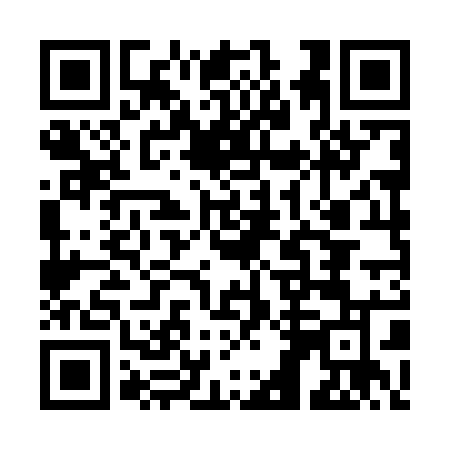 Ramadan times for Huancavelica, PeruMon 11 Mar 2024 - Wed 10 Apr 2024High Latitude Method: NonePrayer Calculation Method: Muslim World LeagueAsar Calculation Method: ShafiPrayer times provided by https://www.salahtimes.comDateDayFajrSuhurSunriseDhuhrAsrIftarMaghribIsha11Mon4:524:526:0312:103:266:166:167:2312Tue4:534:536:0312:093:266:156:157:2213Wed4:534:536:0312:093:266:156:157:2114Thu4:534:536:0312:093:266:146:147:2115Fri4:534:536:0412:093:266:136:137:2016Sat4:534:536:0412:083:266:136:137:1917Sun4:534:536:0412:083:266:126:127:1918Mon4:534:536:0412:083:266:116:117:1819Tue4:534:536:0412:073:266:116:117:1720Wed4:534:536:0412:073:266:106:107:1721Thu4:544:546:0412:073:266:106:107:1622Fri4:544:546:0412:073:266:096:097:1523Sat4:544:546:0412:063:256:086:087:1524Sun4:544:546:0412:063:256:086:087:1425Mon4:544:546:0412:063:256:076:077:1326Tue4:544:546:0412:053:256:066:067:1327Wed4:544:546:0412:053:256:066:067:1228Thu4:544:546:0412:053:256:056:057:1129Fri4:544:546:0412:043:256:046:047:1130Sat4:544:546:0412:043:246:046:047:1031Sun4:544:546:0512:043:246:036:037:091Mon4:544:546:0512:043:246:026:027:092Tue4:544:546:0512:033:246:026:027:083Wed4:544:546:0512:033:246:016:017:084Thu4:544:546:0512:033:236:006:007:075Fri4:544:546:0512:023:236:006:007:066Sat4:544:546:0512:023:235:595:597:067Sun4:544:546:0512:023:235:595:597:058Mon4:544:546:0512:023:225:585:587:059Tue4:544:546:0512:013:225:575:577:0410Wed4:544:546:0512:013:225:575:577:03